Ontelaunee ParkCommunity Yard SaleSaturday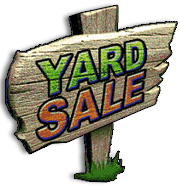 April 25th9 a.m. to 2 p.m.Food will be available for purchase Under Pavilion 10 x 10 space is $15.00Outside 10 x 10 space is $10.00Sign Up by calling or stopping by the township office at 610-298-26457911 Kings Highway, New Tripoli